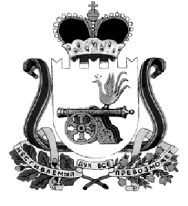 АДМИНИСТРАЦИЯ МУНИЦИПАЛЬНОГО ОБРАЗОВАНИЯ“КАРДЫМОВСКИЙ  РАЙОН” СМОЛЕНСКОЙ ОБЛАСТИ П О С Т А Н О В Л Е Н И Еот  31.10.2017  № 00760О Порядке предоставления детям-сиротам и детям, оставшимся без попечения родителей, лицам из числа детей-сирот и детей, оставшихся без попечения родителей, благоустроенных жилых помещений специализированного жилого фонда, находящегося в собственности муниципального образования «Кардымовский район» Смоленской областиВ соответствии с Федеральным законом "О дополнительных гарантиях по социальной поддержке детей-сирот и детей, оставшихся без попечения родителей" и областным законом "Об обеспечении дополнительных гарантий по социальной поддержке и установлении дополнительных видов социальной поддержки детей-сирот и детей, оставшихся без попечения родителей, на территории Смоленской области", Администрация муниципального образования «Кардымовский район» Смоленской областип о с т а н о в л я е т:1. Утвердить прилагаемый Порядок предоставления детям-сиротам и детям, оставшимся без попечения родителей, лицам из числа детей-сирот и детей, оставшихся без попечения родителей, благоустроенных жилых помещений специализированного жилого фонда, находящегося в собственности муниципального образования «Кардымовский район» Смоленской области.2. Опубликовать настоящее постановление на официальном сайте Администрации муниципального образования «Кардымовский район» Смоленской области, а также в районной газете «Знамя труда» - Кардымово.3. Контроль исполнения настоящего постановления возложить на заместителя Главы муниципального образования «Кардымовский район» Смоленской области Н.В. Игнатенкову. 4.  Настоящее постановление вступает в силу со дня его подписания. УТВЕРЖДЕНпостановлением Администрациимуниципального образования«Кардымовский район» Смоленской  областиот 31.10.2017 № 00760ПОРЯДОКпредоставления детям-сиротам и детям, оставшимся без попечения родителей, лицам из числа детей-сирот и детей, оставшихся без попечения родителей, благоустроенных жилых помещений специализированного жилого фонда, находящегося в собственности муниципального образования «Кардымовский район» Смоленской области1. Настоящий Порядок устанавливает порядок предоставления детям-сиротам и детям, оставшимся без попечения родителей, лицам из числа детей-сирот и детей, оставшихся без попечения родителей (далее также - граждане), благоустроенных жилых помещений специализированного жилищного фонда, находящегося в собственности муниципального образования «Кардымовский район» Смоленской области (далее - жилые помещения), по договорам найма специализированных жилых помещений.2. Жилые помещения по договорам найма специализированных жилых помещений предоставляются: 1) гражданам, не являющимся нанимателями жилых помещений по договорам социального найма или членами семьи нанимателя жилого помещения по договору социального найма либо собственниками жилых помещений;2) гражданам, которые являются нанимателями жилых помещений по договорам социального найма или членами семьи нанимателя жилого помещения по договору социального найма либо собственниками жилых помещений, в случае, если их проживание в ранее занимаемых жилых помещениях признается невозможным;3) лицам, которые относились к категории детей-сирот и детей, оставшихся без попечения родителей, лиц из числа детей-сирот и детей, оставшихся без попечения родителей, которые достигли возраста 23 лет, до фактического обеспечения их жилыми помещениями, если их право на обеспечение жилыми помещениями не было своевременно реализовано. 3. Жилые помещения по договорам найма специализированных жилых помещений предоставляются в соответствии со списком детей-сирот и детей, оставшихся без попечения родителей, лиц из числа детей-сирот и детей, оставшихся без попечения родителей, которые подлежат обеспечению жилыми помещениями (далее также - список), утвержденным в соответствии с областным законом Администрацией муниципального образования «Кардымовский район» Смоленской области (далее - уполномоченный орган).Формирование списка осуществляет сектор опеки и попечительства Отдела образования Администрации муниципального образования «Кардымовский район» Смоленской области (далее – сектор опеки и попечительства).4. Для включения в список законные представители граждан, дети-сироты и дети, оставшиеся без попечения родителей, которые приобрели полную дееспособность до достижения совершеннолетия, а также лица из числа детей-сирот и детей, оставшихся без попечения родителей, если они не были в установленном порядке включены в список соответственно до приобретения ими полной дееспособности до достижения совершеннолетия либо до достижения ими возраста 18 лет (далее - заявители), подают заявление о включении детей-сирот и детей, оставшихся без попечения родителей, лиц из числа детей-сирот и детей, оставшихся без попечения родителей, в список детей-сирот и детей, оставшихся без попечения родителей, лиц из числа детей-сирот и детей, оставшихся без попечения родителей, которые подлежат обеспечению жилыми помещениями (далее также - заявление), в сектор опеки и попечительства в течение 30 календарных дней со дня достижения ими возраста 14 лет или возникновения после достижения ими возраста 14 лет предусмотренных федеральным и областным законодательством оснований для предоставления гражданам жилых помещений.К заявлению прилагаются следующие документы: 1) копия документа о направлении ребенка-сироты в учреждение для детей-сирот и детей, оставшихся без попечения родителей, о передаче его под опеку (попечительство), в приемную семью, на патронатное воспитание (представляется заявителем по собственной инициативе);2) справка органа, осуществляющего государственную регистрацию прав на недвижимое имущество и сделок с ним, об отсутствии у гражданина жилого помещения на праве собственности (представляется заявителем по собственной инициативе);3) копия документа, подтверждающего регистрацию гражданина по месту пребывания (представляется в случае, если гражданин зарегистрирован по месту пребывания);4) документы, подтверждающие юридический статус детей-сирот:- если родители отказались от ребенка или подкинули его - копия заявления родителей об отказе от ребенка или копия акта о подкидывании ребенка (копия акта о брошенном ребенке); - если родители лишены родительских прав, ограничены в родительских правах - копия решения суда о лишении родителей родительских прав либо об ограничении родителей в родительских правах;- если родители умерли - копии свидетельств о смерти; - если местонахождение родителей неизвестно - копия решения суда; - если родители находятся в местах лишения свободы - копия документа органа внутренних дел, подтверждающего данный факт (представляется заявителем по собственной инициативе); - если родители признаны недееспособными - копия решения суда; - если отец записан в свидетельство о рождении ребенка со слов матери - копия справки органа ЗАГС об основании внесения в свидетельство о рождении ребенка сведений об отце; 5) копия свидетельства о браке (если гражданин приобрел полную дееспособность до достижения совершеннолетия) (представляется в случае вступления гражданина в брак до достижения восемнадцати лет); 6) копия решения суда либо копия решения органа опеки и попечительства об объявлении гражданина полностью дееспособным (если гражданин приобрел полную дееспособность до достижения совершеннолетия) (представляется в случае эмансипации гражданина);7) справка о пребывании в учреждении на полном государственном обеспечении с момента утраты родительского попечения (представляется в случае пребывания гражданина в учреждении на полном государственном обеспечении с момента утраты родительского попечения);8) медицинская справка о состоянии здоровья и праве на дополнительную площадь при наличии соответствующих медицинских показаний (представляется в случае наличия у гражданина права на дополнительную площадь при наличии соответствующих медицинских показаний);9) копия паспорта гражданина;10) копия паспорта законного представителя гражданина (представляется в случае, если заявление подается законным представителем гражданина);11) копия свидетельства о рождении ребенка;12) копия акта органа опеки и попечительства об устройстве гражданина в семью опекуна (попечителя) или под надзор в организацию для детей-сирот и детей, оставшихся без попечения родителей (представляется заявителем по собственной инициативе).В случае если документы, указанные в настоящем пункте, находятся в распоряжении органов, предоставляющих государственные услуги, органов, предоставляющих муниципальные услуги, иных государственных органов, органов местного самоуправления муниципальных образований Смоленской области либо подведомственных государственным органам или органам местного самоуправления муниципальных образований Смоленской области организаций, сектор опеки и попечительства запрашивает указанные документы, если такие документы и информация не были представлены заявителем по собственной инициативе.5. Подача заявителем заявления в сектор опеки и попечительства по истечении срока, указанного в пункте 4 настоящего Порядка, не препятствует принятию и рассмотрению заявления.6. Рассмотрение заявления и принятие решения о включении гражданина в список или об отказе во включении гражданина в список осуществляются в соответствии с областным законом "Об обеспечении дополнительных гарантий по социальной поддержке и установлении дополнительных видов социальной поддержки детей-сирот и детей, оставшихся без попечения родителей, на территории Смоленской области".7. Гражданам, включенным в список, жилые помещения предоставляются по достижении ими возраста 18 лет, а также в случае приобретения ими полной дееспособности до достижения совершеннолетия, либо по заявлению в письменной форме по достижении возраста 18 лет по окончании срока пребывания в образовательных организациях, учреждениях социального обслуживания населения, учреждениях системы здравоохранения и иных учреждениях, создаваемых в установленном законом порядке для детей-сирот и детей, оставшихся без попечения родителей, а также по завершении получения профессионального образования, либо окончании прохождения военной службы по призыву, либо окончании отбывания наказания в исправительных учреждениях.8. Уполномоченный орган при наступлении обстоятельств, указанных в пункте 7 настоящего Порядка, принимает решение о предоставлении гражданину жилого помещения по договору найма специализированного жилого помещения в соответствующем населенном пункте Смоленской области.В случае невозможности предоставления гражданам жилых помещений по месту их жительства в соответствующем населенном пункте Смоленской области с их письменного согласия им предоставляются жилые помещения в другом населенном пункте Смоленской области.Жилые помещения предоставляются гражданам по договору найма специализированного жилого помещения в соответствии с жилищным законодательством.Договор найма специализированного жилого помещения является основанием для вселения гражданина в предоставляемое жилое помещение.Глава муниципального образования «Кардымовский район» Смоленской области  П.П. Никитенков